Rašínský občasník2. vydání2016		…..dění v naší obci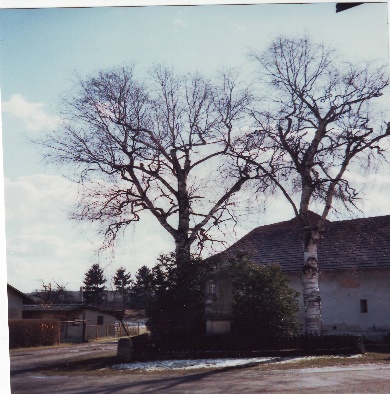 Vážení spoluobčané, rok je opět za námi. Nastal čas poohlédnout se za sebe a rekapitulovat…..           Renáta Kučerová             starostka obceTříkrálová sbírkaVánoční období končí svátkem Tří králů a s ním přichází již tradiční tříkrálová koleda. Touto tříkrálovou dobrovolnou sbírkou pomáháme lidem v tísni. Letos ve špatném počasí nám koledníci zpívali u dveří, popřáli do roku 2016 hodně zdraví, pokoje, štěstí, přidali malinký dáreček a vy jste mohli do úředně zapečetěných pokladniček vhodit příspěvek. Tímto děkuji paní Janě Novákové a jejím malým koledníkům. Velký dík patří Vám všem, kteří jste do sbírky přispěli. Ples hasičůNemohl chybět proslulý ples našich hasičů, který pořádal SDH Rašín v sále místního obecního úřadu. Jako vždy, účast vysoká.Dětský karnevalKarneval znamená pro děti spousty zábavy, soutěží, legrace a tanečků…  O to vše se stará naše skvělá kulturní komise a za to jí díky.ČarodějniceJe tu duben, čas Čarodějnic. Letos se dětí ujal SDH Rašín. Zajistil občerstvení, kontrolu nad ohněm. Kulturní komise se postarala o zábavu dětí. Opět všem děkuji.Dětský denKaždoročně pořádáme ve spolupráci s kulturní komisí pro naše děti odpoledne plné her, soutěží, zábavy a občerstvení.  „Zábava pod pergolou“Poprvé jsme pořádali zábavu venku. Počasí přálo, přátel zábavy a tance se dostavilo tak akorát. Hudba 70.- 90. let skvělá.Rozloučení s létemObecní úřad spolu s kulturní komisí pořádal začátkem září pro naše děti rozloučení s létem. Bylo to odpoledne plné soutěží, spousty legrace a nějaký ten dáreček.VolbyLetos nám proběhly volby do ZASTUPITELSTEV KRAJU a VOLBY DO SENÁTU. Nemohu nezmínit naši vysokou účast 63% při volbách do ZASTUPITELSTEV KRAJU a 53% do SENÁTU. /Byla o nás zmínka v tisku/.V roce 2016 jsme přáli k životnímu jubileu:Dvorský Jiří, Rašín 42      75. letKozlová Hana, Rašín 32  70. letTak ještě jednou, za všechny přejeme hodně štěstí, lásky, pohody a zdraví do dalších let.V roce 2016 se k nám přistěhovali:Rodina MIČUDOVAVítáme Vás mezi námi.Práce s dětmiPokračujeme s dětmi v již zaběhnutých „Dílničkách“Zase jako loni – dílničky budou končit s hezkým počasím venku. Předpokládaný konec – březen.28.10. lampionový průvod12.11. pečení perníčků, přípravy na advent, promítání27.11. rozsvěcení stromečku v 17.00, podávání čaje, svařeného vína a perníčků, které jsme pro Vás s dětmi připravili3.12. Mikulášská besídka, zdobení perníčků, tvoření – od 16.00DivadloLetos jsme se snažili trošku zapojit do kulturního života i naše důchodce a pozvali je do divadla. Nejelo jich mnoho, ale Ti co jeli, doufám byli spokojeni. Určitě nezůstalo u jednoho výletu.Zájezd se budeme snažit zase opakovat.ZastupitelstvoO práci zastupitelstva jste průběžně informováni na obecních stránkách www.obec-rasin.cz. *Společně jsme volili znak obce a jednoznačně vyhrál tento: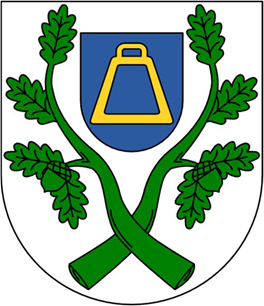 * řešíme stále problematiku vody v naší obci* zajištěn provoz autobusové linky Hořice – Třebnouševes –   Rašín ve 13.00* vypracovaný tržní řád o zákazu podomního prodeje* vyrovnání pozemků mezi Agrom Třebnouševes s.r.o. a obcí Rašín*  máme svůj Plán rozvoje obce*  SÚS bude zjara opravovat silnici u Součkových a paní EhlovéDobrovolní hasičiLetos tj. 2016 na soutěži, která se konala na Chloumku, naši dobrovolní hasiči soutěžili ve třech kategoriích.MUŽI, ŽENY a DĚTI      Krásné svátky                  a        klidnou zimu         Vám Všem             přeje       OBECNÍ ÚŘAD          RAŠÍN   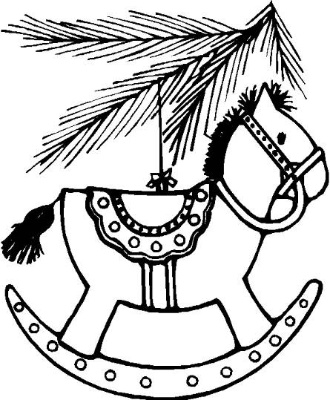 